CURRICULUM & INSTRUCTION COUNCIL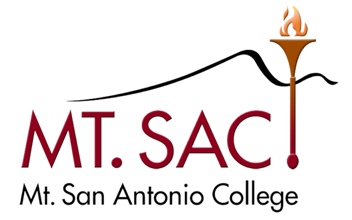 March 09, 2021 Minutes4-2460 3:30 – 5:00 PMVia Zoom MeetingX Kristina Allende, Co-ChairX Madelyn Arballo, Continuing EducationX George Bradshaw, Admission & RecordsX Irene Malmgren, VP InstructionX Jamaika Fowler, Articulation OfficerX Carol Impara, DL CoordinatorX Patricia Maestro, Mapping & Catalog CommitteeVacant, Assoc. VP InstructionX Dana Miho, FacultyKelly Rivera, VP Academic SenateX Dianne Rowley, Assist. Curriculum LiaisonX Pauline Swartz, Library & Learning ResourcesX Michelle Sampat, Co-ChairX Om Tripathi, FacultyX Chisa Uyeki, Academic Senate PresidentX Kim Leiloni Nguyen, Outcomes CoordinatorKhang Vo, Student RepresentativeMeeting AgendaOutcomesApproval MinutesApproved Minutes for November 24, 2020Public CommentsInformationCSU Ethnic Studies Requirement Area FDianne and Jamaika updated members and provided background regarding the new CSU Area F requirement.Acceptance of MinutesDistance Learning Committee MinutesNovember 10, 2020November 24, 2020December 8, 2020Educational Design Committee MinutesOutcomes Committee MinutesDecember 1, 2020Transfer and General Education Subcommittee Minutes Mapping and Catalog Committee MinutesAcceptedNoneNoneNoneAcceptedNew or Substantive Program ChangesNew CoursesNew Stand-alone coursesCourse DisciplinesItems for Discussion or ActionCourses and Programs in Catalog Not Offered Within 2 Years and AP 4020 Program and Curriculum Development – J. FowlerSPOT Reinstatement Proposed Process – C. ImparaFaculty Teaching ModalityMotion to add Faculty Teaching Modality to agenda.  AcceptedCurrently there is a process in place and it is being followed. Often, faculty face some challenges that prevent them from offering their courses especially during the pandemic. These challenges are being communicated to the Instruction Office.Counselors would like to be part of the communication and know why a course has not been offered or if a course is being substituted so they can advise students.130 faculty members were recertified. This is a proposition that will benefit people whose recertification has passed and wish to be re-certified as online teachers. This proposition also supports faculty to stay in their recertification original cycles. Recertification is 4 hours of training, good for 4 years. Recommending DL process for DL reinstatement. Forward to Academic Senate. Resolution shared to clarify that it is the purview of faculty to determine the most appropriate modality to teach a course in order for students to succeed.It should not be up to the department but the teacher teaching that particular subject to make that determination.Who should decide the modality of course offering? Managers, departments, or faculty?If voted in the department, then the faculty offering a particular class could be out-voted by the majority of his/her own department.Where does the needs/preference of the students and/or the success rates of students come into play? What about student demand? Is the decision going to be based on a success rate?This question cannot be answered right now as it is so new. Is going to take years to determine.Students’ success rate will be taken into consideration, but students are learning to take these kinds of courses and faculty are also learning to deliver these kind of courses.Since the Chancellor’s Office offers more funds for asynchronous courses, faculty are concerned that they will be asked to offer more courses this way. However, modality should be based on faculty purview and their expertise and not on funding.This item will be brought back next meeting.On Hold/Tabled ItemsAP 4027 Catalog Rights – K. AllendeAP 4051 Course Equivalencies and Variances –  J. FowlerAP 4100 Graduation Requirements for Degrees and Certificates – C. UyekiAP 4235 Credit by Examination and AP 4285 Credit for Extra-Institutional Learning2020-21 Meetings3:30-5:002nd & 4th TuesdaysFall 2020September 8, 22October 13, 27November 10 & 24December 8, Spring 2021March 9 & 23April 13 & 27             May 11 & 25June 8